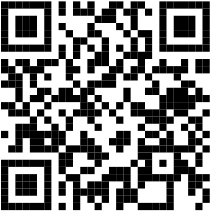 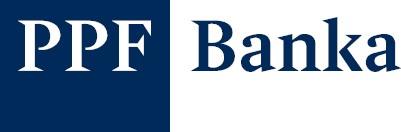 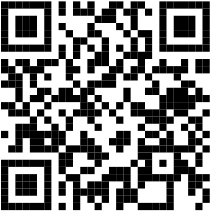 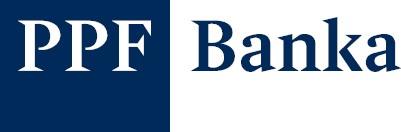 PŘÍLOHA RÁMCOVÉ SMLOUVY SPECIFIKACE - PLATEBNÍ ÚČET, INDIVIDUÁLNÍ PODMÍNKY1.	Sjednané účty1.1	Podmínky uvedené v této příloze se uplatní pouze ve vztahu k následujícím Účtům:2.	Výpis z účtuBanka informuje Klienta o zúčtování plateb výpisem z Účtu ve frekvenci a způsobem sjednaným přílohou Rámcové smlouvy - Doručování dokumentů.3.	Úroková sazbaPeněžní prostředky na výše uvedených Účtech jsou úročeny individuální úrokovou sazbou.Banka je oprávněna níže uvedené úrokové sazby kdykoli jednostranně změnit. Banka změnu úrokových sazeb oznámí Klientovi zasláním Oznámení o změně úrokových sazeb. Změny úrokových sazeb jsou účinné ve vztahu k příslušným Účtům ode dne stanoveného v Oznámení.Banka je oprávněna níže uvedené úrokové sazby kdykoli ukončit. Banka ukončení úrokových sazeb oznámí Klientovi zasláním Oznámení o změně úrokových sazeb. Ode dne stanoveného v oznámení budou Účty úročeny dle aktuálního Přehledu úrokových sazeb.Úroky se zúčtují ve prospěch nebo na vrub příslušného účtu.Sjednané úrokové sazbyNepovolený debetní zůstatek Účtu je úročen dle aktuálního Přehledu úrokových sazeb.4.	CenyCeny za služby související s výše uvedenými Účty jsou účtovány ve výši sjednané Rámcovou smlouvou.Ceny se zúčtují na vrub příslušného účtu.5.	Zvláštní ustanovení Nesjednáno.1/2	PUCET_IND_CZ_20220908Tato příloha nabývá platnosti a účinnosti dne .......................... a nahrazuje jakékoli dříve s Klientem sjednané podmínky vztahující se k výše uvedeným účtům.V Praze dne ......................V Zlíně dne ......................2/2	PUCET_IND_CZ_20220908KlientNázev:Zlínský krajIČ:70891320MěnaČíslo účtu / Kód bankyČíslo účtu IBANÚčet zřízen ke dniCZK0730090001 / 6000CZ30 6000 0000 0007 3009 000116. 7. 2010MěnaKreditní úroková sazba (% p. a. )CZKxxxPPF banka a.s.PPF banka a.s.Podpis:Podpis:Jméno:xxxJméno:xxxFunkce:Obchodní poradce - seniorFunkce:Obchodní specialistaZlínský krajZlínský krajPodpis:Podpis:Jméno:Ing. Radim HolišJméno:Funkce:HejtmanFunkce: